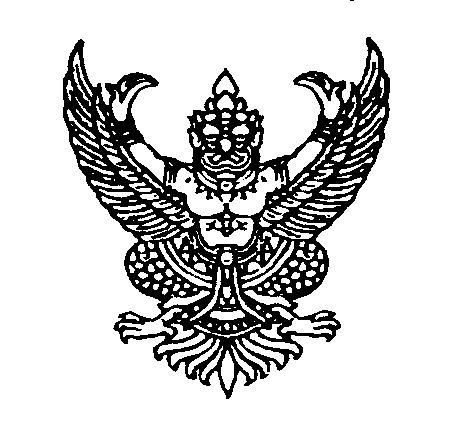 กำหนดการประชุมผู้ผลิต/ผู้นำเข้าเรื่อง การขึ้นทะเบียนมาตรฐานทางเทคนิคเครื่องรับสัญญาณโทรทัศน์ภาคพื้นดินในระบบดิจิตอลวันที่ ๑๕ สิงหาคม ๒๕๕๖ ห้องประชุมชั้น ๑ อาคารหอประชุม สำนักงาน กสทช. เวลา ๑๓.๓๐ - ๑๖.๓๐ น.แบบตอบรับเข้าร่วมการประชุมผู้ผลิต/ผู้นำเข้าเรื่อง การขึ้นทะเบียนมาตรฐานทางเทคนิคเครื่องรับสัญญาณโทรทัศน์ภาคพื้นดินในระบบดิจิตอลวันที่ ๑๕ สิงหาคม ๒๕๕๖ ห้องประชุมชั้น ๑ อาคารหอประชุม สำนักงาน กสทช. เวลา ๑๓.๓๐ - ๑๖.๓๐ น.ชื่อ (นาย, นาง, นางสาว, อื่นๆ) _____________________________________________(ตัวบรรจง)ตำแหน่ง___________________________________________________________________________หน่วยงาน/บริษัท________________________________________________________________โทรศัพท์_______________________________ โทรสาร______________________________________E–mail________________________________________________________________________ข้าพเจ้า         ยินดีเข้าร่วมประชุม 	   ไม่สามารถเข้าร่วมประชุมได้   ส่งผู้แทนเข้าร่วมประชุม (ไม่เกิน 2 ท่าน)ชื่อ (นาย, นาง, นางสาว, อื่นๆ) _____________________________________________(ตัวบรรจง)ตำแหน่ง___________________________________________________________________________หน่วยงาน/บริษัท________________________________________________________________โทรศัพท์_______________________________ โทรสาร______________________________________E–mail________________________________________________________________________ชื่อ (นาย, นาง, นางสาว, อื่นๆ) _____________________________________________(ตัวบรรจง)ตำแหน่ง___________________________________________________________________________หน่วยงาน/บริษัท________________________________________________________________โทรศัพท์_______________________________ โทรสาร______________________________________E–mail________________________________________________________________________หมายเหตุ	กรุณาตอบกลับภายในวันอังคารที่ ๑๓ สิงหาคม ๒๕๕๖ ก่อนเวลา ๑๖.๐๐ น.	ทางโทรศัพท์ หมายเลข ๐ ๒๒๗๑ ๗๖๔๕ 	หรือโทรสาร หมายเลข ๐ ๒๖๑๗ ๑๗๘๐ , ๐ ๒๒๗๘ ๕๒๐๒		E-mail : bc_approval@nbtc.go.thเวลากิจกรรม๑๓.๓๐ – ๑๔.๐๐ลงทะเบียน ๑๔.๐๐ – ๑๕.๓๐สรุปขั้นตอน กระบวนการ และแนวทางปฏิบัติเกี่ยวกับเครื่องรับสัญญาณโทรทัศน์ภาคพื้นดินในระบบดิจิตอล- การตรวจสอบรับรองมาตรฐาน (Type Approval) และการขออนุญาตนำเข้าเพื่อจำหน่าย/   สำรองจำหน่าย	- การยอมรับรายงานผลการทดสอบจากห้องปฏิบัติการทดสอบ และการจัดทำรายงาน	- การขอจดทะเบียนเครื่องวิทยุคมนาคมและอุปกรณ์ฯ (ประเภท ก) และแบบคำขอ	- การติดเครื่องหมายแสดงความสอดคล้องตามมาตรฐาน และสิทธิ์การพิมพ์สติกเกอร์ “ดูดี”	- การจัดทำรายงานสินค้า (Inventory Report)๑๕.๓๐ – ๑๖.๐๐มาตรฐานทางเทคนิค มส.๔๐๐๒-๒๕๕๕ ฉบับที่ ๑ และ ฉบับที่ ๒ประกาศ กสทช. เรื่อง การตรวจสอบและรับรองมาตรฐานของเครื่องวิทยุคมนาคมและอุปกรณ์ในกิจการกระจายเสียงและกิจการโทรทัศน์ พ.ศ. ๒๕๕๖๑๖.๐๐ – ๑๖.๓๐คำถาม-ตอบ